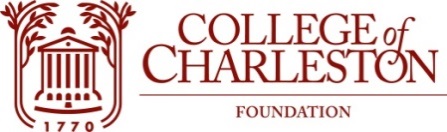 
ADVANCEMENT COMMITTEE MEETINGMay 4, 202311:00 Am – 12:00 pM
The Mission of the College of Charleston Foundation is to promote programs of education, research, student development, and faculty development for the exclusive benefit of the College of Charleston
COMMITTEE MEMBERS: 
Laura Ricciardelli P’11, Chair 		Vic Howie ’83				Eric Cox ’93, Vice-Chair    		Jean Johnson		 Johnnie Baxley ’92		Beth Meredith ’97Neil Draisin ’65		Charles Mosteller ’81		 Craig Eney P’15		Sam Stafford III ’68		
Leslie Gambee P’13, P‘14		Chloe Tonney ’84		Nic Glover ’05		Tanner Crunelle ’20 - Fellow		 

						LIAISON: 	Laurie Soenen
AGENDA:
CALL TO ORDER & FOIA STATEMENT
ROLL CALL
APPROVAL OF FEBRUARY MINUTES
REMARKS FROM THE CHAIR  
REPORT FROM WORKING GROUPSCOMMUNICATIONS - NIC GLOVER ’05 & DARCIE GOODWINADMISSIONS - LESLIE GAMBEE P’13, P’14, LEIGH MCALPINCAREER SERVICES – ERIC COX ‘93 & JIM ALLISONCOLLABORATION – ERIC COX ‘93 
NEW BUSINESS1967 MENTORING PROGRAM – LAURA RICCIARDELLI P’11 
ADJOURNMENTACTION ITEMS:JOIN THE MENTORING PROGRAM FOR 1967 LEGACY STUDENTS. PLEASE INDICATE YOUR INTEREST BY JULY 1, 2023 TO LAURA RICCIARDELLI.
AMPLIFY COLLEGE HIGHLIGHTS IN OUR POSTS/ COMMUNICATIONS AS SUGGESTED BY DARCIE GOODWIN’S PRESENTATION
FORWARD TO LAURA RICCIARDELLI P’11, YOUR IDEAS FOR COLLEGE ADVISORY BOARDS TO ADDRESS, AS PART OF OUR COLLABORATION PRIORITY.   